采购项目编号：TZY202236采购项目名称：2022年度唐山职业技术学院韩城校区路面维修项目竞争性谈判文件采购人名称：唐山职业技术学院招标代理机构：河北明安工程项目管理有限公司 二〇二二年六月声  明为了保证采购活动的公开、公平、公正，特此郑重声明：本文件及有关附件作为谈判依据，对供应商及参与人均具有约束力，供应商编制响应文件必须按照本文件的约定进行,由于对谈判文件的误解而造成的无效响应或其他情况,后果自负。                  河北明安工程项目管理有限公司  目录第一部分 谈判邀请函唐山职业技术学院遵循公开、公平、公正、诚实信用的原则，对2022年度唐山职业技术学院韩城校区路面维修项目项目进行竞争性谈判采购，欢迎具有完成本项目能力的供应商参加谈判活动。采购项目编号：TZY202236采购项目名称：2022年度唐山职业技术学院韩城校区路面维修项目项目工期：合同签订生效后15天内完成工程并通过验收。项目地点：唐山职业技术学院韩城校区供应商资质要求：（1）符合《政府采购法》第22条规定及相关规定；（2）该项目【非】专门面向中小企业或小型、微型企业采购。（3）具有住建部门颁发的市政公用工程施工总承包叁级及以上资质，拟派项目经理须具市政公用工程专业二级及以上注册建造师执业资格，具备有效的安全生产考核合格证书，且未担任其他在施市政公用工程项目的项目经理。6.评审办法：最低评标价法7.供应商邀请方式：本次采用公告方式。本次谈判邀请在唐山职业技术学院通知公告栏（http://www.tsvtc.edu.cn/）、惠招标电子招投标交易平台上以公告形式发布。8.保证金：本次需交保证金7100元。保证金是供应商参与本次采购活动的必备条件，保证金缴纳方式采用保函或保证保险的方式。9.谈判文件的获取：凡有意参加投标者，请于2022年6月22日至2022年6月24日，每日上午09:00时至11:30时，下午14:00时至17:00时携带营业执照副本，资质证，法定代表人身份证明及法定代表人身份证或法定代表人授权书、被授权人身份证以上资料原件的复印件1套（复印件加盖单位公章）到河北明安工程项目管理有限公司（唐山市路北区融通大厦1508）报名并购买谈判文件（节假日除外）。谈判文件可在唐山职业技术学院通知公告栏、惠招标电子招投标交易平台自行下载，文件成本费：200/份10.递交响应文件截止时间：2022年6月28日，北京时间9：3011.递交响应文件及谈判地点：河北明安工程项目管理有限公司会议室12.采购机构名称：唐山职业技术学院采购联系人：李帅 联系电话：13582851833 通信地址：唐山市丰南区正泰街29号招标代理机构名称：河北明安工程项目管理有限公司联系人：张育玮  联系电话：1583252138914.质疑、监督电话：13313051508、15832521389（代理机构）第二部分 谈判项目技术、服务、安全要求项目说明项目概况：2022年度唐山职业技术学院韩城校区路面维修项目。1.建设地点：唐山职业技术学院2.建设规模：详见工程量清单3.质量标准：合格4.工期：合同签订生效后15天内完成工程并通过验收5.质保期限：1年二、政府采购预算为（人民币）：358040.68元（响应文件中报价高于此预算的为无效响应文件）三、清单编制依据 1、《工程量清单项目计量规范(2013-河北)》； 2、2022年度唐山职业技术学院韩城校区路面维修项目工程设计图纸；                                                        3、国家相关的标准、图集、规范、技术资料； 4、结合现场情况、工程特点及常规施工方案； 5、国家、省、市相关造价文件； 四、安全标准及质量保证方案等符合国家现行有关工程施工安全的规范和标准。制定施工进度计划保证措施、施工各阶段工程质量保证措施、安全文明施工保证措施、工程质量保证与承诺方案、施工环保措施计划等。响应供应商中标进场后，需按采购人要求进行开荒保洁，工程完工后进行深度保洁，保证工程验收时达到使用标准。五、造价咨询人供应商造价咨询人应为本单位工作人员，并提供造价咨询人在本单位的近六个月的社保证明资料原件。若非本单位工作人员，需提供委托造价咨询机构的合同原件。六、验收程序及付款1.验收：采购人应当按照政府采购合同规定的技术、服务、安全标准组织对供应商履约情况进行验收，并出具验收书。验收书应当包括每一项技术、服务、安全标准的履约情况。大型或者复杂的项目，应当邀请国家认可的质量检测机构参加验收。验收方成员应当在验收书上签字，并承担相应的法律责任。2.付款：工程竣工经采购人组织验收合格后付成交价的100%。3、履约保证金履约保证金是中标供应商履行本次采购活动的必备条件，需在中标之日起三日内的工作时间从公司基本账户通过电汇、支票、汇票、本票、网上银行等银行认可的支付形式将保证金汇入我院指定账户，凭汇款凭证领取中标通知书（必须汇款附言“XX履约保证金”同时在备注中填写采购项目编号）。履约保证金在项目验收合格后自动转为质量保证金。本次需交履约保证金金额为中标金额的5%。供应商需持保证金支付凭证，（如银行回单等）换取中标通知书。质量保证金在质保期结束后，乙方无违约责任，乙方经书面申请一次性无息退还，乙方在质保期结束后，6个月内无申请，视为自动放弃质量保证金。用户名：唐山职业技术学院       银行账号：100148233959  行号：104124000017开户银行名称：中国银行唐山分行单位地址、电话：唐山市丰南区正泰街29号（0315）2368885投标供应商退保证金时需填写唐山职业技术学院退保证金申请表（学院官网通知公告栏下载）配齐资料后提请学院使用部门按照学院相关流程办理退付手续。本次谈判采购由采购人授权谈判小组确定成交供应商。附：图纸、工程量清单九、中标服务费及投标费用：本次投标供应商的中标服务费按照计委计价格【2002】1980号文的80%收取，由中标人支付。投标供应商应承担所有与准备和参加投标有关的费用。不论投标的结果如何，采购代理机构和采购人均无义务和责任承担这些费用。附件一                         资格审查内容本次采用资格后审供应商参加本次谈判必须在“响应文件”中提交下列资格审查的材料，采购人负责进行审查。注：以上所有证明材料扫描件应附在响应文件中，与参加资格后审时提供的证明材料必须一致，否则不能通过资格后审。凡使用新版营业执照及资质证书的，供应商不需要提交相关原件，投标单位营业执照和资质证书情况通过扫描证书复印件二维码查询。供应商提交营业执照及资质证书复印件的，供应商应在复印件上加盖公章，并对所提交证件复印件的清晰度、真实性、与原件的一致性负责。因上述原因导致资格审查不通过的由供应商自行承担责任附件二                        符合性检查内容谈判小组对响应文件的有效性、完整性和响应程度进行审查包括但不限于以下内容。注：谈判文件中提供格式的必须按照提供的格式填写，否则为无效响应文件。附件三                           采购政策执行本次采购中涉及到的采购政策按照以下要求执行，并按照国家采购政策规定提供相应的证据、证明或声明，否则视为不享受采购政策条件。未涉及采购政策的不需要提供。1、根据《政府采购促进中小企业发展管理办法》（财库〔2020〕46号）的规定，对于经主管预算单位统筹后未预留份额专门面向中小企业采购的采购项目，以及预留份额项目中的非预留部分采购包，采购人、采购代理机构应当对符合本办法规定的小微企业报价给予6%的扣除，用扣除后的价格参加评审。接受大中型企业与小微企业组成联合体或者允许大中型企业向一家或者多家小微企业分包的采购项目，对于联合协议或者分包意向协议约定小微企业的合同份额占到合同总金额30%以上的，采购人、采购代理机构应当对联合体或者大中型企业的报价给予2%的扣除，用扣除后的价格参加评审。组成联合体或者接受分包的小微企业与联合体内其他企业、分包企业之间存在直接控股、管理关系的，不享受价格扣除优惠政策。规定依据本办法规定享受扶持政策获得政府采购合同的，小微企业不得将合同分包给大中型企业，中型企业不得将合同分包给大型企业。价格扣除比例或者价格分加分比例对小型企业和微型企业同等对待，不作区分。具体采购项目的价格扣除比例或者价格分加分比例，由采购人根据采购标的相关行业平均利润率、市场竞争状况等，在本办法规定的幅度内确定。2、根据《财政部、司法部关于政府采购支持监狱企业发展有关问题的通知》的规定，经与采购人协商确定，对监狱企业的产品价格给予6％的扣除，用扣除后的价格参与评审。3、根据《关于促进残疾人就业政府采购政策的通知》的规定，残疾人福利性单位视同小型、微型企业，给予6％的扣除，用扣除后的价格参与评审。4、节能环保产品采购执行“关于调整优化节能产品、环境标志产品政府采购执行机制的通知-财库〔2019〕9号”依据品目清单和认证证书实施政府优先采购和强制采购。采购人拟采购的产品属于品目清单范围的，采购人及其委托的采购代理机构应当依据国家确定的认证机构出具的、处于有效期之内的节能产品、环境标志产品认证证书，对获得证书的产品实施政府优先采购或强制采购。在同质同价情况下优先采购节能环保产品。查询网址为：中国政府采购网（http://www.ccgp.gov.cn）注：生产厂家为小微企业必须提供相关证明附件四                           相关规定1.该项目【非】专门面向中小企业或小型、微型企业采购。2.单位负责人为同一人或者存在直接控股、管理关系的不同供应商，不得参加同一合同项下的政府采购活动。3.本项目【不】接受联合体参与（注：联合体是指两个以上的自然人、法人或者其他组织可以组成一个联合体，以一个供应商的身份共同参加政府采购。以联合体形式进行政府采购的，参加联合体的供应商均应当具备采购法第二十二条规定的条件，并应当向采购人提交联合协议，载明联合体各方承担的工作和义务。联合体各方应当共同与采购人签订采购合同，就采购合同约定的事项对采购人承担连带责任。以联合体形式参加政府采购的，联合体各方不得再单独参加或者与其他供应商另外组成联合体参加同一合同项下的政府采购活动）。联合体参与谈判的应当由联合体代表下载谈判文件。4.参加谈判时必须为未被列入“信用中国”网站(www.creditchina.gov.cn)、中国政府采购网(www.ccgp.gov.cn)等渠道查询信用记录失信被执行人、重大税收违法案件当事人名单、政府采购严重违法失信行为记录名单的供应商。5.为采购项目提供整体设计、规范编制或者项目管理、监理、检测等服务的供应商，不得参加本采购项目。供应商为采购人在确定采购需求、编制谈判文件过程中提供咨询论证，其提供的咨询论证意见成为谈判文件中规定的供应商资格条件、技术服务商务要求、评审因素和标准、政府采购合同等实质性内容条款的，视同为采购项目提供规范编制。6.谈判小组不向未成交供应商解释未成交原因，不退还响应文件。附件五有关名词解释1.“采购人”系是指依法进行政府采购的国家机关、事业单位、团体组织。本次谈判采购人为唐山职业技术学院。2.“供应商” 系指响应谈判文件并且符合谈判文件规定资格条件和参加谈判竞争的法人、其他组织或者自然人。3.“采购代理机构”是河北明安工程项目管理有限公司。4.“响应文件” 系指对谈判采购文件提出的要求和条件作出实质性响应而编制的文件。5.“谈判小组” 系由采购人代表和有关专家等组成的确定（预）成交供应商的组织。6.“包”系指谈判文件中“谈判项目技术、服务、安全要求”中按A、B、C┅┅序号界定的可单独响应的项目。如谈判项目分包，供应商必须以包为单位，制作响应文件，分别密封单独递交。7.“进口产品”是指通过中国海关报关验放进入中国境内的产品。8.“实质性响应”是指响应文件的有效性、完整性和对谈判文件的响应程度等方面。9.日期、天数、时间：未有特别说明时，均为公历日（天）及北京时间。第三部分 供应商须知一、谈判文件说明（一）重要提示供应商必须认真阅读本谈判文件，充分理解采购项目的全部内容，并根据谈判文件要求，提供符合采购人需求和实际情况一致的、具有可操作性的详细的解决方案。供应商没有按照谈判文件要求提交全部资料，或者响应文件中没有对谈判文件的要求在各方面都作出实质性响应是供应商的风险，可能导致其响应文件被拒绝。（二）谈判文件的解释权：本文件由唐山职业技术学院、河北明安工程项目管理有限公司负责解释。提交响应文件截止之日前，采购人或者谈判小组可以对已发出的谈判通知书进行必要的澄清或者修改，澄清或者修改的内容作为谈判通知书的组成部分。澄清或者修改的内容可能影响响应文件编制的，供应商需及时关注查看谈判文件有无澄清和修改,采购人或者谈判小组应当在提交响应文件截止之日3个工作日前，在唐山职业技术学院通知公告栏上发布更正公告。不足3个工作日的，应当顺延提交响应文件截止之日。（三）违约责任：由采购人与成交供应商按有关规定在合同中体现并签订，见第四部分采购合同。（四）供应商资格基本要求：1、供应商参加政府采购活动应当具备政府采购法第二十二条规定，并提交以下材料：（1）法人或者其他组织的营业执照等证明文件，自然人的身份证明；（2）财务状况报告，依法缴纳税收和社会保障资金的相关材料；（3）具备履行合同所必需的设备和专业技术能力的证明材料；（4）参加政府采购活动前3年内在经营活动中没有重大违法记录的书面声明；（5）具备法律、行政法规规定的其他条件的证明材料。采购项目有特殊要求的，供应商还应当提供其符合特殊要求的证明材料或者情况说明。（五）要求服务时间：具体服务时间供应商必须在谈判中做出明确承诺,且符合采购人的交货时限要求，并在合同中确定。（六）谈判保证金：保证金：本次需交保证金7100元。保证金是供应商参与本次采购活动的必备条件，保证金缴纳方式采用保函或保证保险的方式。（七）谈判有效期有效期从提交响应文件的截止之日起算。响应文件中承诺的有效期应当不少于谈判文件中载明的有效期60天(日历天)。否则为不实质性响应，为无效响应。有效期内供应商撤销响应文件的，采购人可以按照校内的相关规定进行处罚。（八）其他说明：1、合同由采购人与成交供应商签订。2、合同签订依据：按谈判采购文件的技术要求、响应文件及承诺确定的条件。3、除不可抗力等因素外，成交结果投标现场公布后，采购人改变成交结果，或者成交供应商拒绝签订采购合同的，应当承担相应的法律责任。二、响应文件的编写（一）响应文件的编写：供应商应当按照本谈判文件第五部分要求的响应文件格式和内容编制响应文件，并对其提交的响应文件的真实性、有效性、合法性承担法律责任。响应文件中其所投相关参数必须是确定的，否则为无效响应。 1、供应商应按规定，向招标人递交响应文件，响应文件中可能涉及到的外文资料必须附有相应的中文译本，外文资料与中文译本不一致之处，以中文译本为准。2、响应文件的正本和副本均需A4纸打印或用不褪色墨水书写，由供应商的法定代表人或其授权的代理人按规定小签或签署，不得用签名章代替。3、响应文件的任何一页都不应涂改，不应有行间插字或删除。如果出现上述情况，不论何种原因造成，均由响应文件签字人在改动处小签或盖法人章。4、响应文件的正本与副本应分别装订成册，必须在左侧胶装，不得采用活页夹、订书钉等方式装订，否则为无效响应文件。响应文件应编制目录，并且逐页标注连续页码，招标人对由于响应文件装订松散而造成的丢失或其他后果不承担任何责任。响应文件应包括正本一份、副本二份、电子版U盘，当正本与副本有不一致时，以正本为准。（二）报价：1、报价必须为人民币。2、供应商应在响应文件的“承诺书”中填写该项目的总报价，任何有选择的报价将不予接受。3、供应商应根据谈判文件要求编制真实有效的报价。（三）响应文件的递交：  供应商应在本谈判文件中要求的递交响应文件截止时间前，将响应文件密封送达指定地点。在截止时间后送达的响应文件为无效文件，采购人谈判小组应当拒收。三、谈判工作程序和方法（一）谈判小组组成、职责及义务：1、组成：（1）竞争性谈判小组由采购人代表和评审专家共3人以上单数组成，其中评审专家人数不得少于竞争性谈判小组成员总数的2/3。（2）谈判开始前，由小组成员共同推选谈判小组组长一名，主持谈判工作，组长与其他成员等权，即只有一票表决权。2、谈判小组在采购活动过程中应当履行下列职责：（1）确认或者制定谈判文件；（2）从符合相应资格条件的供应商名单中确定不少于3家的供应商参加谈判；（3）审查供应商的响应文件并做出评价；（4）要求供应商解释或者澄清其响应文件；（5）编写评审报告；3、谈判小组应当履行下列义务：（1）遵纪守法，客观、公正、廉洁地履行职责；（2）根据采购文件的规定独立进行评审，对个人的评审意见承担法律责任；（3）参与评审报告的起草；（4）配合采购人答复供应商提出的质疑；（二）谈判遵循的原则及方法：1、原则：遵循公开透明、公平竞争、公正及诚实信用的原则。2、方法：为保证谈判工作合法、有序、高效的进行。本次谈判采取再次报价方式且最低评标价法。（三）注意事项：1、维持会场秩序，不准大声喧哗；关闭手机或置于震动状态。2、在谈判期间，供应商不要远离会议现场，以便随时接受询问。供应商不得向谈判小组询问谈判情况，不得进行旨在影响谈判结果的活动，否则，一经发现取消其响应资格。3、在谈判过程中，如供应商故意扰乱会场秩序或谈判小组认为有其他不正当行为时，谈判小组有权终止谈判过程。4、谈判结束后，当场公布成交供应商和成交价格，并在唐山职业技术学院网站公告成交结果。成交供应商与未成交供应商的响应文件均不再退回。开标、谈判工作程序：谈判按响应文件初审、澄清有关问题、比较与评价、推荐成交候选供应商名单的顺序进行。1、响应文件初审：（1）资格性检查。依据法律法规和谈判文件的规定，对供应商的资格证明等进行审查，以确定供应商是否具备响应资格。（2）符合性检查。谈判时依据谈判文件的规定，从响应文件的有效性、完整性和对谈判文件的响应程度进行审查，以确定是否对谈判文件的实质性要求做出响应。（3）谈判时属下列情况之一者按无效响应处理：A、未按规定提供证明资料的。B、未按照谈判文件规定要求密封、胶装、签署、盖章的。C、不具备谈判文件中规定资格要求的。D、不符合法律、法规和谈判文件中规定的其他实质性要求的。2、澄清有关问题：谈判小组对响应文件的有效性、完整性和响应程度进行审查时，可以要求供应商对响应文件中含义不明确、同类问题表述不一致或者有明显文字和计算错误的内容等做出必要的澄清、说明或者更正。供应商的澄清、说明或者更正不得超出响应文件的范围或者改变响应文件的实质性内容。谈判小组要求供应商澄清、说明或者更正响应文件应当以书面形式做出。供应商的澄清、说明或者更正应当由法定代表人或其授权代表签字或者加盖公章。由授权代表签字的，应当附法定代表人授权书。供应商为自然人的，应当由本人签字并附身份证明。3、比较与评价：按谈判文件中规定的方法和标准，对响应文件进行评审，并根据谈判文件规定的程序、评定成交的标准等事项与实质性响应谈判文件要求的供应商进行谈判。未实质性响应谈判文件的响应文件按无效处理，谈判小组应告之有关供应商。本次谈判采用再次报价方式且最低评标价法。在全部满足谈判文件实质性要求前提下，依据统一的价格要素评定最低报价。本次谈判根据谈判情况，采取再次报价方式。以技术、服务、安全标准等均能满足谈判文件实质性响应要求且最后报价最低的供应商作为成交候选供应商或者成交供应商。4、推荐成交候选供应商名单：谈判小组应当从质量和服务均能满足采购文件实质性响应要求的供应商中，按照最后报价由低到高的顺序提出3名以上成交候选人，并编写评审报告。5、谈判小组根据评审记录和评审结果编写评审报告，其主要内容包括：（1）邀请供应商参加采购活动的具体方式和相关情况，以及参加采购活动的供应商名单；（2）评审日期和地点，谈判小组成员名单；（3）评审情况记录和说明，包括对供应商的资格审查情况、供应商响应文件评审情况、谈判情况、报价情况等；（4）提出的成交候选人的名单及理由。（五）成交：1、成交候选供应商的顺序经与采购人核实无疑义，第一成交侯选供应商即为成交供应商。2、谈判小组写出评定意见并经所有谈判小组成员签字后方为有效。3、谈判小组将评定报告交付采购人，采购人确认签字后公开宣布谈判结果，谈判结束。（六）其他说明：1、实质性供应商不足三家，谈判失败。2、出现影响采购公正的违法、违规行为的为废标；3、谈判小组不向未成交供应商解释未成交原因，不退还响应文件。4、供应商质疑时。供应商质疑应实行实名制，供应商其质疑应当有明确的请求和必要的证明材料，质疑材料加盖单位公章，有法人代表签字。如捏造事实、提供虚假材料或以非法手段取得证明材料的，驳回质疑申请。电报、电话、传真形式的质疑概不受理。采购人应当依法对供应商依法提出的询问做出答复。供应商提出的询问或者质疑超出采购人本次采购范围的，采购人可不做答复。（七）处罚1.成交供应商有下列情形之一的，责令限期改正，情节严重的，列入不良行为记录名单，在1至3年内禁止参加政府采购活动，并予以通报：1.1未按照采购文件确定的事项签订政府采购合同，或者与采购人另行订立背离合同实质性内容的协议的。1.2成交后无正当理由不与采购人签订合同的。1.3拒绝履行合同义务的。四、合同授予（一）成交通知书采购人在成交结果确定之日起2个工作日内，在唐山职业技术学院网站上公告成交结果。（二）合同签订1、如无特殊情况，采购人与成交供应商应当在网站上公告成交结果30日内，按照谈判文件确定的合同文本以及采购标的、采购金额、技术和服务要求、安全标准等事项签订采购合同。2、采购人不得向成交供应商提出超出谈判文件以外的任何要求作为签订合同的条件，不得与成交供应商订立背离谈判文件确定的合同文本以及采购标的、采购金额、技术和服务要求、安全标准等实质性内容的协议。3、除不可抗力等因素外，成交公告公布后无异议，采购人不可改变成交结果，或者成交供应商拒绝签订采购合同的，应当承担相应的法律责任。4、成交供应商拒绝签订采购合同的，采购人可以按照评审报告推荐的成交候选人名单排序，确定下一候选人为成交供应商，也可以重新开展采购活动。拒绝签订采购合同的成交供应商不得参加对该项目重新开展的采购活动。5、第四部分采购合同为谈判文件的重要条款，供应商应认真遵守，请供应商认真阅读。第四部分 合同条款及格式（仅供参考）合同编号：唐山职业技术学院          合同（或协议）甲    方：                       乙    方：                       签订时间：     年    月   日 甲方：唐山职业技术学院            合同编号：乙方：                            合同签定地：河北.唐山甲方委托         组织的唐山职业技术学院  （项目名称）  项目，与2022年  月  日通过（邀请招标、竞争性谈判、竞争性磋商、单一来源）采购方式，确定乙方为成交人。为了保护甲乙双方合法权益，按照《中华人民共和国政府采购法》、《中华人民共和国政府采购法实施条例》、《中华人民共和国招标投标法实施条例》、《中华人民共和国合同法》之规定，经甲乙双方协商，本着平等互利和诚实信用的原则，双方一致同意，签订本合同：第一条 工程概况1.工程名称：                              2.工程地点：                              第二条 工程内容1.                     ；2.                     ；3.（以工程量清单、图纸为准）；4.（所有维修数量为粗略统计，具体以现场实际为准）。第三条 工程期限计划开工日期：      年    月    日。计划竣工日期：      年    月    日。工期总日历天数：   日历天。工期总日历天数与根据前述计划开竣工日期计算的工期天数不一致的，以工期总日历天数为准第四条 项目经理乙方项目经理：        第五条 工程价款、质量标准合同总价：       元。金额（大写）：            元整 工程质量标准：合格第六条 工程价款的支付1.合同签订前，乙方需要将履约保证金（金额为中标金额的5%）从乙方基本账户通过电汇、支票、汇票、本票、网上银行等银行认可的支付形式汇入甲方指定账户，汇款附言中必须注明“XX项目履约保证金”字样，同时在备注中填写采购项目编号。履约保证金在项目验收合格后自动转为质量保证金。2.工程竣工后，经双方协商确定验收时间，组织竣工验收。3.甲方验收合格后30日内付款100%即¥     元（大写人民币    元整）。质量保证金在质保期结束后，乙方无违约责任，乙方经书面申请一次性无息退还，乙方在质保期结束后6个月内无申请，视为自动放弃质量保证金。4.竣工结算审核：工程竣工验收合格后，承包人提交合格的竣工资料和竣工验收报告。竣工结算资料提交及程序满足审计部门要求。最终结算款以审计部门出具的审计报告为准。审计部门出具审计报告30日内拨付剩余资金(保修期未结束的扣除相应部分的保修金)。第七条 双方义务（一）甲方1.做好施工前准备工作，确保乙方能按时进场施工。2.保证乙方施工用水、用电等条件。3.协助乙方维持现场秩序，及时处理各种问题。4.在施工过程中，施工若有变更，应提前合理时间通知乙方做好相应的准备，并负责随时检查督促工作进度和质量。5.甲方有权监督乙方的售后服务,并对乙方的售后服务不符合响应文件承诺内容时加以指出乃至追究合同责任。6.甲方在合同规定期限内协助履行付款责任。7.甲方对乙方的技术及商业机密予以保密。（二）乙方1.乙方在进场施工前向甲方提供详细的施工组织方案,乙方必须精心组织，加强现场管理，做到文明施工，每天做到工完场清，在甲方领导下，做好与其他施工单位的协调、配合工作；乙方在准备购进大批建材前须提前1天告知甲方,在甲方监督下,以响应文件所要求的材料为基准,共同认定其所需建材的规格、质量、类型履行签字手续后方能进场。2.乙方自行承担在工程交付验收使用前所发生的所有费、税,包括材料费人工费、安全文明施工费用、施工风险费用以及各种因施工可能发生的行政费用等。3.乙方在工程施工、维护等过程中产生的安全责任事故,以及交付使用后在质保期内因材料质量或施工质量所造成的安全责任事故及因此造成的经济损失概由乙方承担。4.乙方在工程完工后不得拖欠民工工资。5.乙方必须进行安全施工和文明施工,做到工完场清。乙方严严格按照《河北省建筑施工扬尘防治强化措施18条》的要求,落实“六个百分百”或唐山市“6+3”,确保工地达到环保要求。6.乙方有权按照合同,要求及时支付相应合同款项。7、乙方有义务按响应文件中的售后服务承诺提供良好的服务。8.乙方应按照国家有关规定,根据疫情期间的防控要求做好防抗措施,工程报价中包含新冠肺炎疫情期间的各种防控措施费用。9.乙方必须严格按照相关施工规范进行施工，确保安全，不得影响甲方正常的教学工作秩序，施工现场要设置公告牌，施工人员要穿着警示服装。施工过程中，如乙方造成甲方设备损坏，乙方负责及时维修恢复原状或提供全新替代设备。10.乙方需自行负责国家规定的员工相关保险，在施工期间发生任何伤亡事故及对第三者造成的人身、财产损害，由乙方承担全部责任。11.乙方在施工现场应服从甲方的管理和协调，并遵守甲方有关管理规定和要求，保证施工安全；如有违反，按相关处罚办法执行。第七条 质量保修期1.质量保修期从工程实际竣工验收合格之日算起，质量保修期为 X 个月。2.质保期内工程存在质量问题，在甲方通知乙方维修后7日内，乙方未履行维修义务的，甲方可自行安排第三方进行维修，所产生的费用由乙方承担。第八条 违约责任 1.如果乙方施工内容不符合招标文件要求，甲方有权单方面终止合同，甲方可不支付本项目任何费用，所造成的全部损失由乙方承担。如因超过施工进度期限，导致甲方的资金被唐山市财政局收回，甲方有权单方解除合同，并可不支付本项目任何费用，并有权要求乙方赔偿甲方本合同款30%的损失。2、因乙方原因逾期完工的，逾期时间1-30日甲方每日按中标价0.1%在合同中扣除违约金；逾期时间31-90日甲方每日按中标价0.2%在合同中扣除违约金；逾期90日及以上的甲方有权单方面终止合同，乙方除支付上述违约金外，甲方不向乙方支付本项目任何费用，所造成的全部损失由乙方承担。3.本工程严禁转包，一经发现取消施工资格，作退场处理，甲方不支付本项目任何费用，并没收履约保证金，一年内不得参与甲方采购项目。第九条 其他1.本合同在履行过程中发生争议，双方以友好协商的方式解决；协商不成时，向甲方所在地人民法院起诉。2.下列文件为本合同不可分割部分：1、采购文件；2、响应文件；3、供应商所做的其他承诺。3.本合同自双方签字盖章后生效。本合同一式6份，甲方5份，乙方1份。  年   月   日第五部分 响应文件格式（供应商按照以下内容且不限于以下内容制作响应文件，并对其提交的响应文件的真实性、合法性承担法律责任。）封面采购项目编号：                           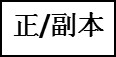 采购项目名称：响应文件供应商（全称）：（公章）法定代表人（负责人）或授权委托人：（签字或盖章）年月日目录1.承诺函2.法人或者其他组织的营业执照等证明文件，自然人的身份证明3.财务状况报告、依法缴纳税收和社会保障资金的相关材料4.履行合同所必需的设备和专业技术能力的证明材料5.具备法律、行政法规规定的其他条件的证明材料6.无重大违法记录的声明7.法定代表人（负责人）证明（如为授权委托人，还须提供授权委托书）8.近三年业绩9.报价一览表10.工程量清单11.主要材料（设备）明细表12.拟在本工程项目中任职的主要人员简历表13.项目经理委任书14.服务承诺15.供应商认为有必要提供的其他资料及方案（若有的话需要提供否则不用提供相应内容和证明等：如中小企业声明函、残疾人福利性单位声明函、监狱企业、节能环保清单等）。注：以上全部资料需要加盖单位公章方能生效，缺少单位公章视为无效文件。一、承诺函唐山职业技术学院：我方（供应商全称）已详细阅读了贵方关于（项目名称）采购项目（项目编号）谈判文件的全部内容，决定接受此谈判文件的全部要求并授权（姓名）（职务）为我方的全权代表参加本次的谈判活动。据此我方郑重声明以下诸点并对之负法律责任：1. 我方已详细阅读了谈判文件的全部内容并同意其规定，包括修改文件（如有的话）以及全部参考资料和有关附件，我方接受谈判文件的全部要求，对此项目进行全部响应。2.我们完全同意放弃对谈判文件有不明及误解的权利。如果由于我方对谈判文件规定的任何误解和忽略而导致成交后发生的任何风险，其责任由我方自负。3、我方自愿按照竞争性谈判文件规定的各项要求向采购人提供所需项目，报价为人民币元（大写）：        （小写）：    4.我方承诺在中标后 ** 日内完成全部采购项目，达到验收标准。5.如果贵方接受我方响应文件，我方将按谈判文件的规定与贵方签订合同并全面履行合同责任和义务。6.我方的响应文件自谈判结束之日起有效期为60天（日历天）。在该期限届满之前，本响应文件对我方始终有约束力。7.与我方有关的一切正式往来通讯请寄：地址：联系人及电话：法定代表人（负责人）（或授权委托人）：(签字或盖章)                供应商（全称）：（公章）年月日二、法人或者其他组织的营业执照等证明文件，自然人的身份证明法人包括企业法人、机关法人、事业单位法人和社会团体法人。其他组织主要包括合伙企业、非企业专业服务机构、个体工商户、农村承包经营户。自然人是指《中华人民共和国民法总则》（以下简称《民法总则》）规定的具有完全民事行为能力、能够承担民事责任和义务的公民。并加盖单位公章。分公司根据《民法总则》可以以自己的名义参与。三、财务状况报告、依法缴纳税收和社会保障资金的相关材料1.财务状况报告包括经审计的财务报告（上一年度或本年度）或银行出具（有效期内的）的资信证明，能够清晰准确反映供应商的商业信誉情况，间接反映供应商是否有健全的财务会计制度。部分其他组织和自然人，没有经审计的财务报告，可以提供银行出具的资信证明。并加盖单位公章。2.依法缴纳税收：参加政府采购活动近一年中任意一个月的时间（以开标之日为准）完税的凭据（包括税务机关或开户银行的缴纳凭证）。依法免税的投标人，应提供相应文件证明其依法免税。3.社会保障资金：参加政府采购活动近一年中任意一个月的时间内缴纳社会保险的凭据，其他组织和自然人也需要提供缴纳税收的凭据和缴纳社会保险的凭据（包括社保机关、税务机关或开户银行的缴纳凭证）。并加盖单位公章。注：依法免税或不需要缴纳社会保障资金的供应商，应提供相应文件证明其依法免税或不需要缴纳社会保障资金。四、履行合同所必需的设备和专业技术能力的证明材料供应商履行合同所必需的设备和专业技术能力按照下列企业概况内容进行填写，并对其真实性负法律责任。企业概况五、具备法律、行政法规规定的其他条件的证明材料主要是指：国家或行业部门有专门的法律或行政法规规定，参加采购活动必须取得国家有关主管部门的行政许可或资质等采购项目要求的内容。供应商根据采购项目情况进行填写。若本次采购不需要提供则不需要填写。六、无重大违法记录的声明唐山职业技术学院：我（公司全称），在参加本次政府采购活动前三年内，在经营活动中没有重大违法、违纪记录。特此郑重声明！法定代表人（负责人）：（签名或签章）供应商（全称）：（单位公章）年月日备注：1.重大违法记录，是指供应商因违法经营受到刑事处罚或者责令停产停业、吊销许可证或者执照、较大数额罚款等行政处罚。供应商在参加政府采购活动前3年内因违法经营被禁止在一定期限内参加政府采购活动，期限届满的，可以参加政府采购活动。2.提供至谈判前“信用中国”网站(www.creditchina.gov.cn)、中国政府采购网(www.ccgp.gov.cn)等渠道查询的信用信息查询记录截图，并加盖单位公章。信用信息查询起始时间为谈判截止时间前三年，截止时间为谈判截止时间。3.供应商为联合体的，应当对所有联合体成员进行信用记录查询，联合体成员存在不良信用记录的，视同联合体存在不良信用记录，将被拒绝参加政府采购活动。七、法定代表人（负责人）证明姓名性别年龄，在我公司(或者企业、单位)任职务，系我公司(或者企业、单位)的法定代表人（负责人）。特此证明。单位全称：（单位公章）年月日授权委托书唐山职业技术学院： 兹委托      参加贵单位组织的项目编号为       的        项目的采购活动，全权代表我单位处理谈判的有关事宜。附全权代表情况：姓名：          性别：    年龄：      职务：              身份证号码：                                                详细通讯地址：                                        电话：                 传真：                        邮政编码：                         供应商（全称）:（公章）                 法定代表人（负责人）：（签字或盖章）年   月    日八、近三年业绩供应商名称: （公章）法定代表人（负责人）（或授权委托人）：签名或签章注：1.近三年经营业绩应以合同签订时间为准，附有完整合同复印件（或扫描件）。2.未提供业绩不作无效响应文件处理。九、报价一览表供应商名称：（单位全称并加盖公章）采购项目名称：                                          金额单位：元（人民币）供应商法法定代表人（负责人）（或授权委托人）：签字或盖章年  月   日注：无供应商法人章和法定代表人（负责人）或授权委托人签字或盖章的为无效响应十、工程量清单十一、主要材料（设备）明细表供应商名称：公  章采购项目名称：                                                法定代表人（负责人）（或授权委托人）：   签字或盖章        日期：    年  月  日注：供应商可根据本表规定内容制作表格十二、拟在本工程项目中任职的主要人员简历表说明：“主要人员”指实际参加本合同工程施工的项目管理、技术等方面的人员。下列人员需填写此表，每人填一张，其中技术负责人要求提供资格证书和职称证书复印件，其他人员填写简历表十三、项目经理委任书（供应商全称）（工程项目名称）项目经理委任书致：（河北明安工程项目管理有限公司）（供应商全称）法定代表人（负责人）（职务、姓名）代表我单位委任（职务、姓名）为（工程名称）项目经理，凡本合同执行中的有关技术、工程进度、现场管理、质量检验等方面工作，由（姓名）代表我单位全面负责。                                         供应商名称：（盖章）　　　　　　　　　　　　　　　　　法定代表人（负责人）：（签字或盖章）                 年   月   日十四、服务承诺十五、供应商认为有必要提供的其他资料及方案1.对采购人要求和需要采购人及相关部门配合的工作的。2.供应商认为有必要提供的其他资料。中小企业声明函本公司（联合体）郑重声明，根据《政府采购促进中小企业发展管理办法》（财库﹝2020﹞46 号）的规定，本公司（联合体）参加（单位名称）的（项目名称）采购活动，工程的施工单位全部为符合政策要求的中小企业。相关企业（含联合体中的中小企业、签订分包意向协议的中小企业）的具体情况如下：1.（标的名称），属于（建筑业）；制造商为（企业名称），从业人员  人，营业收入为   万元，资产总额为  万元，属于（中型企业、小型企业、微型企业）； 2.（标的名称） ，属于（建筑业）；制造商为（企业名称），从业人员  人，营业收入为   万元，资产总额为 万元，属于（中型企业、小型企业、微型企业）； ……以上企业，不属于大企业的分支机构，不存在控股股东为大企业的情形，也不存在与大企业的负责人为同一人的情形。本企业对上述声明内容的真实性负责。如有虚假，将依法承担相应责任。 企业名称（盖章）： 日 期：重要提示：1.如若是的话就按照上面格式填写，不是的话就不需要填写。2.从业人员、营业收入、资产总额填报上一年度数据，无上一年度数据的新成立企业可不填报。残疾人福利性单位声明函    本单位郑重声明，根据《财政部 民政部 中国残疾人联合会关于促进残疾人就业政府采购政策的通知》（财库〔2017〕 141号）的规定，本单位为符合条件的残疾人福利性单位，且本单位参加______单位的______项目采购活动提供本单位制造的货物（由本单位承担工程/提供服务），或者提供其他残疾人福利性单位制造的货物（不包括使用非残疾人福利性单位注册商标的货物）。本单位对上述声明的真实性负责。如有虚假，将依法承担相应责任。               单位名称（盖章）：       日  期：重要提示：1.享受政府采购支持政策的残疾人福利性单位应当同时满足以下条件：（一）安置的残疾人占本单位在职职工人数的比例不低于25%（含25%），并且安置的残疾人人数不少于10人（含10人）。（二）依法与安置的每位残疾人签订了一年以上（含一年）的劳动合同或服务协议。（三）为安置的每位残疾人按月足额缴纳了基本养老保险、基本医疗保险、失业保险、工伤保险和生育保险等社会保险费。（四）通过银行等金融机构向安置的每位残疾人，按月支付了不低于单位所在区县适用的经省级人民政府批准的月最低工资标准的工资。（五）提供本单位制造的货物、承担的工程或者服务（以下简称产品），或者提供其他残疾人福利性单位制造的货物（不包括使用非残疾人福利性单位注册商标的货物）。前款所称残疾人是指法定劳动年龄内，持有《中华人民共和国残疾人证》或者《中华人民共和国残疾军人证（1至8级）》的自然人，包括具有劳动条件和劳动意愿的精神残疾人。在职职工人数是指与残疾人福利性单位建立劳动关系并依法签订劳动合同或者服务协议的雇员人数。残疾人福利性单位视同小型、微型企业，享受预留份额、评审中价格扣除等促进中小企业发展的政府采购政策。向残疾人福利性单位采购的金额，计入面向中小企业采购的统计数据。残疾人福利性单位属于小型、微型企业的，不重复享受政策。2.如若是的话就按照上面格式填写，不是的话就不需要填写。财政部、司法部关于政府采购支持监狱企业发展有关问题在政府采购活动中，监狱企业视同小型、微型企业，享受预留份额、评审中价格扣除等政府采购促进中小企业发展的政府采购政策。向监狱企业采购的金额，计入面向中小企业采购的统计数据。监狱企业是指由司法部认定的为罪犯、戒毒人员提供生产项目和劳动对象，且全部产权属于司法部监狱管理局、戒毒管理局、直属煤矿管理局，各省、自治区、直辖市监狱管理局、戒毒管理局，各地（设区的市）监狱、强制隔离戒毒所、戒毒康复所，以及新疆生产建设兵团监狱管理局、戒毒管理局的企业。监狱企业参加政府采购活动时，应当提供由省级以上监狱管理局、戒毒管理局（含新疆生产建设兵团）出具的属于监狱企业的证明文件。供应商应按有关规定在响应文件中提供相应的证明文件并加盖单位鲜章，否则磋商小组不予采纳。关于节能环保产品采购节能清单产品包括政府强制采购和优先采购的节能产品，采购货物中含政府强制采购节能产品的，必须符合国家财政部、发展改革委公布的《节能产品政府采购清单》最新一期产品，否则为无效响应。其他品目为政府优先采购的节能产品。查询网址为：中华人民共和国财政部网站（http://www.mof.gov.cn）、中国政府采购网（http://www.ccgp.gov.cn）、国家发展和改革委网站（http://www.ndrc.gov.cn）和中国质量认证中心网站（http://www.ccgp.gov.cn）。环保标志产品政府采购清单执行财政部和环境保护部最新一期环保清单，列入环保标志产品清单的属于优先采购产品，未列入的环保清单的产品不属于政府采购优先采购的环境标志产品范围。查询网址为：中华人民共和国财政部网站（http://www.mof.gov.cn）、中国政府采购网（http://www.ccgp.gov.cn）、中华人民共和国国家环境保护总局网（http://www.sepa.gov.cn/）、中国绿色采购网（http://www.cgpn. cn/）。在同质同价情况下优先采购节能环保产品。供应商应按有关规定在响应文件中提供相应的网站及截图并加盖单位鲜章，否则磋商小组不予采纳。序号内容备注1法人或者其他组织的营业执照等证明文件，自然人的身份证明。2法定代表人（负责人）或授权委托人身份证原件（如为授权委托人，还须提供授权委托书原件）。3保证金保函或保证保险。41.财务状况报告：经审计的财务报告（上一年度或本年度）或银行出具的资信证明原件（有效期内）。2.依法缴纳税收：参加政府采购活动近一年中任意一个月的时间内完税的凭据（包括税务机关或开户银行的缴纳凭证）。依法免税的供应商，应提供相应文件证明其依法免税。3.社会保障资金：参加政府采购活动近一年中任意一个月的时间内缴纳社会保险的凭据，其他组织和自然人也需要提供缴纳税收的凭据和缴纳社会保险的凭据（包括社保机关、税务机关或开户银行的缴纳凭证）。注：依法免税或不需要缴纳社会保障资金的供应商，应提供相应文件证明其依法免税或不需要缴纳社会保障资金。5具备履行合同所必需的设备和专业技术能力的证明材料。提供企业概况并加盖供应商鲜章。6提供至开标前“信用中国”网站(www.creditchina.gov.cn)、中国政府采购网(www.ccgp.gov.cn)等渠道查询的信用信息查询记录截图，并加盖供应商鲜章。7住建部门颁发的市政公用工程施工总承包叁级及以上资质（提供资质证书）8项目经理须具备市政公用工程专业贰级（含以上级）注册建造师执业资格，具备有效的安全生产考核合格证书（提供建造师注册证书、安全生产考核合格证书）序号内容备注1承诺函及报价、分项报价（若有的话）2响应文件有效期3法定代表人（负责人）证明（如为授权委托人，还须提供授权委托书）、响应文件的签署4质量承诺及质保期限、供货期限5技术规范要求响应情况（是指采购文件的关键性和重要要求、条款、条件、规定，项目实施质量效果和服务保障的重大偏离或例外）6政府采购政策（若有的话）7单位负责人为同一人或者存在直接控股、管理关系的不同供应商，不得参加同一合同项下的政府采购活动8其他事项采购人（全称）：唐山职业技术学院法定代表人(章)：盖章授权委托人(签字)：手签纳税人识别号：12130200771304635K地址、电话：唐山市丰南区正泰街29号，0315-2368882开户银行：中国银行唐山分行账号：100148233959 银行行号：104124000017供应商（全称）：盖章法定代表人(章)：盖章授权委托人(签字)：手签纳税人识别号：填写齐全地址、电话：填写齐全开户银行：填写齐全账号： 填写齐全银行行号：填写齐全供应商名称供应商（全称）: （单位公章）供应商（全称）: （单位公章）供应商（全称）: （单位公章）供应商（全称）: （单位公章）供应商（全称）: （单位公章）联系方式联系人联系电话联系方式传真邮政编码法定代表人（负责人）姓名电话开户银行开户银行账号员工总人数其中技术人员高级职称人员高级职称人员其中技术人员中级职称人员中级职称人员其中技术人员初级职称人员初级职称人员其中技术人员技工技工经营范围主要设备法定代表人（负责人）身份证复印件（或扫描件）（双面）授权委托人身份证复印件（双面）（粘贴或复印此处）盖章序号合同名称采购单位签署日期合同金额采购方联系人及电话备注序号名称报价（小写）合计总价：（大写）总价：（大写）序号材 料 （设 备）名 称型号及规格单 位数 量单 价合 价产地1234567891011121314151617181920合计姓 名年 龄专 业职 称职 务拟在本工程项目中担任职务毕业学校年  月毕业于         学校      系（科）学制   年年  月毕业于         学校      系（科）学制   年年  月毕业于         学校      系（科）学制   年年  月毕业于         学校      系（科）学制   年年  月毕业于         学校      系（科）学制   年经              历经              历经              历经              历经              历经              历年--  年参加过此类工程项目的名称参加过此类工程项目的名称参加过此类工程项目的名称担任何职备 注